TERMO DE COOPERAÇÃO Nº. ____/______ QUE entre si, CELEBRAM A UNIVERSIDADE ESTADUAL DO PARANÁ - UNESPAR, e a XXXXXXXXXXXXXXXXXXXXX, VISANDO A XXXXXXXXXXXXXXXXXX.A UNIVERSIDADE ESTADUAL DO PARANÁ, doravante denominada UNESPAR, pessoa jurídica de direito público interno, inscrita sob o CNPJ nº 05.012.896/0001- 42 (MATRIZ), com sede à Rua Pernambuco, 858 - Centro - Paranavaí - CEP 87.701-010, representada pelo seu Reitor, ANTÔNIO CARLOS ALEIXO, nomeado nos termos do Decreto n.º 6.896/2012, portador do RG nº. 3.613.989-7/SSP-PR, inscrito no CPF sob nº. 544.114.919-15, entidade autárquica multicampi e, por delegação do Senhor Reitor, a execução do presente convênio será acompanhada, pela Pró-Reitoria de Extensão e Cultura - PROEC, e sua execução se dará no Campus de (NOME DO CAMPUS), e de outro lado, a/o (NOME DA INSTITUIÇÃO), instituição (sem fins lucrativos/privada),  inscrita sob o CNPJ nº XXXXXX/XXXX-XX, com sede à Rua (NOME DA RUA), nº. (XXXX), Bairro (NOME DO BAIRRO), (NOME DA CIDADE)/PR, neste ato representada pelo(a) Senhor(a) (NOME DO REPRESENTANTE LEGAL), portador(a) do RG nº. X.XXX.XXX-X, inscrito(a) sob o CPF nº XXX.XXX.XXX-XX, (Diretor(a) Presidente(a)), doravante denominada (SIGLA DA IES).CLÁUSULA PRIMEIRA - DO OBJETOO presente Termo Cooperação visa a o Intercâmbio Técnico-Científico e Cultural entre os partícipes com vistas ao desenvolvimento de projetos e atividades voltadas para a Extensão. A UNESPAR pretende trabalhar em parceria com a (NOME DA INSTITUIÇÃO) a fim de  desenvolver e implantar o Projeto (TÍTULO DO PROJETO), ambas se beneficiando e ao mesmo tempo contribuindo para a reprodução dos conhecimentos adquiridos pelos acadêmicos/docentes e a promoção do crescimento nas suas áreas de atuação.  CLÁUSULA SEGUNDA - DAS OBRIGAÇÕES DAS PARTESSão obrigações da UNESPAR/CAMPUS _________________________:Implantar e desenvolver o Projeto, bem como acompanhar os acadêmicos/docentes participantes; Estabelecer normas e procedimentos para cumprimento do Projeto através do cronograma;Supervisionar todas as atividades desenvolvidas pelos acadêmicos;Estabelecer critérios para credenciamento dos acadêmicos;Analisar e discutir o plano de trabalho desenvolvido pelo acadêmico na (NOME DA INSTITUIÇÃO PARCEIRA), visando à realização de aprendizado na perspectiva da teoria e da prática;Certificar os acadêmicos participantes do Projeto, mediante carga horária informada pelo Coordenador.Estimular e programar ações conjuntas somando e convergindo esforços;Mobilizar suas unidades descentralizadas, seus agentes e serviços, bem como outras entidades que manifestarem desejo de atuarem em parceria, com vistas à consecução do objeto do presente instrumento.,Definição do plano de aplicação de aporte financeiro; (se houver)Designar Coordenador e ordenador de despesa designado pela unidade executora no âmbito da Instituição; (se houver despesas)São obrigações da (NOME DA INSTITUIÇÃO PARCEIRA):Fornecer o espaço físico para a implantação e desenvolvimento do Projeto;Proporcionar aos acadêmicos experiências válidas para a complementação do ensino e da aprendizagem, bem como o material para sua execução, ressalvada a autonomia científica do trabalho desenvolvido;Fornecer todo o material necessário para o desenvolvimento do Projeto em seu espaço;Articular junto à comunidade a divulgação do Projeto;Proceder as inscrições e agendamentos de pessoas para aplicabilidade do Projeto;Prestar, oficialmente, todo o tipo de informações sobre o desenvolvimento do projeto e das atividades em andamento, que venham a se fazer necessárias, ou sejam solicitadas pelo Coordenador do Projeto na UNESPAR;Permitir o livre acesso do Coordenador do Projeto nas dependências da Instituição dos docentes e acadêmicos.CLÁUSULA TERCEIRA – DA PROPRIEDADE INDUSTRIAL E/OU INTELECTUAL Os direitos relativos à propriedade industrial e/ou intelectual dos resultados obtidos pela execução do presente Termo serão determinados com fundamento na legislação específica.CLÁUSULA QUARTA – DA EXECUÇÃOO presente Termo de Cooperação resume os principais termos de um acordo proposto, que se pretende desenvolver entre a UNESPAR e a (NOME DA INSTITUIÇÃO PARCEIRA). Todas as relações de negócios futuros resultantes das atividades desta parceria devem exigir um Termo Aditivo, em separado. As Partes signatárias concordam que as obrigações estabelecidas no presente Termo de Cooperação são vinculativos no que diz respeito às discussões e qualquer disputa que possa surgir nos termos da presente, mas não há nenhuma obrigação vinculativa.PARÁGRAFO UNICO Este Termo de Cooperação é celebrado para o benefício exclusivo e proteção das partes signatárias, e não pretende criar quaisquer direitos ou benefícios nos termos da presente para qualquer pessoa que não é parte na presente.CLÁUSULA QUINTA - DA EXCLUSIVIDADEAmbas as partes poderão celebrar convênios análogos com outras pessoas jurídicas de direito privado e/ou público, para o mesmo fim, objeto deste instrumento, não havendo, portanto qualquer espécie de exclusividade.CLÁUSULA SEXTA – DOS RECURSOS FINANCEIROSCada parte arcará com seus próprios custos e despesas incorridas em conexão com esta parceria. As Partes concordam em não fazer qualquer pagamento, direta ou indiretamente, a qualquer funcionário, acadêmicos, coordenador, gerente ou representante das Instituições. PARÁGRAFO ÚNICO As ações do(a) (NOME DA INSTITUIÇÃO), previstas no presente Termo de Cooperação, não implicarão em quaisquer ônus, despesas, encargos ou custos administrativos para a Instituição de Ensino, a UNESPAR, nem para seus estudantes que vierem a se beneficiar de tais ações.CLÁUSULA SÉTIMA - DA DIVULGAÇÃOOs signatários deste instrumento não poderão utilizar o nome ou a logomarca do outro em quaisquer atividades de divulgação, como por exemplo, em cartões de visitas, anúncios diversos, impressos, etc., sob pena de imediata rescisão do presente convênio, independente de aviso ou interpelação judicial ou extrajudicial, sem prejuízo das responsabilidades civis e penais cabíveis.§ PRIMEIRO Fica vedado aos partícipes utilizar, nos empreendimentos resultantes do Termo, nomes, símbolos e imagens que caracterizem promoção pessoal de autoridades ou servidores públicos.§ SEGUNDO Os partícipes se obrigam a submeter previamente, por escrito, à aprovação um do outro qualquer matéria técnica ou científica, decorrente da execução deste Instrumento a ser eventualmente divulgada em publicações, relatórios, conclave, propagandas, concursos e outros.CLÁUSULA OITAVA – DA AÇÃO PROMOCIONALÉ obrigatória a aplicação das logomarcas da Secretaria da Ciência, Tecnologia e Ensino Superior do Paraná (SETI), da UNESPAR e da (NOME DA INSTITUIÇÃO PARCEIRA), e instituições apoiadoras de projetos específicos na divulgação de ações relativas às propostas realizadas através deste Termo, sendo vedada a publicidade que tenha caráter de promoção pessoal de autoridades, servidores ou funcionários dos entes signatários, de acordo com a Lei 12.020/98. CLÁUSULA NONA – DA FISCALIZAÇÃOA responsabilidade pela fiscalização do presente TERMO DE COOPERAÇÃO por parte da UNESPAR caberá ao(a) Professor(a) (NOME DO(A) PROFESSOR(A)), inscrito(a) sob o CPF nº XXX.XXX.XXX-XX, e pela (NOME DA INSTITUIÇÃO PARCEIRA) caberá ao(a) (NOME DO RESPONSÁVEL), inscrito(a) sob o CPF nº XXX.XXX.XXX-XX.CLÁUSULA DÉCIMA – DA DENUNCIAA denúncia do presente Termo de Cooperação poderá ser realizada por qualquer uma das partes, através de comunicação por escrito, informando os motivos que levaram a denuncia do Termo, ressalvando o direito dos terceiros envolvidos com 30 (trinta) dias de antecedência.PARÁGRAFO ÚNICO - Em qualquer caso, deverão ser respeitadas a conclusão das atividades em andamento, os compromissos assumidos conjuntamente pelos partícipes e o aferimento das vantagens advindas do tempo da participação voluntária deste Termo.CLÁUSULA DÉCIMA PRIMEIRA – DA RESCISÃOO presente Termo de Cooperação poderá ser rescindido por qualquer das partes, desde que aquela que desejar comunique à outra por escrito, com antecedência mínima de 30 (trinta) dias. As atividades em andamento, por força de projetos específicos, não serão prejudicadas, devendo, consequentemente, serem concluídas ainda que ocorra denúncia por uma das partes acordadas. Constitui motivo para a rescisão deste Instrumento o inadimplemento de quaisquer das Cláusulas aqui pactuadasCLÁUSULA DÉCIMA SEGUNDA – DA VIGÊNCIAO presente Termo de Cooperação vigorará a partir da data de sua assinatura, pelo prazo de 02 (dois) anos, podendo esse prazo ser prorrogado, mediante consenso das partes.PARAGRAFO ÚNICO Qualquer alteração e/ou prorrogação proposta, inerente ao objeto tratado no presente Instrumento contratual, deverá ser formalizada através de Termo Aditivo.CLÁUSULA DÉCIMA QUINTA – DO FOROFica eleito o Foro Central da Comarca de CIDADE DO CAMPUS/PR para dirimir quaisquer dúvidas oriundas do presente Termo de Cooperação que não possa ser resolvida no âmbito administrativo.E, por estarem assim ajustados, assinam o presente Termo de Cooperação em 3 (três) vias de igual teor para fins de direito, na presença das testemunhas abaixo arroladas.CIDADE, ___ de _____________ de 20__.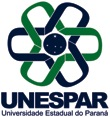 ANTONIO CARLOS ALEIXOReitor da UNESPARNOMEPresidente/Diretor(a) do(a) _______SAMON NOYAMAPró-Reitor de Extensão e Cultura - UNESPARNOMERepresentante da Instituição(NOME DO(A) PROFESSOR(A)Professora responsávelNOMECPF